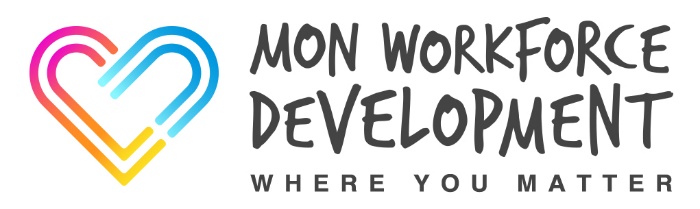 SAFEGUARDING ADULTS LEVEL 3ADVANCED LEVEL LEARNING OUTCOMESAt the end of the course, participants will be familiar with:The new duties, powers and responsibilities introduced under part 7 of the Social Services Well-being (Wales) Act 2014 Their roles and responsibilities and that of others in relation to the formal Safeguarding of Adults processThe Safeguarding of Adults legislative framework.Participants must have previously attended the full day Safeguarding Adults course before they can attend this 2 day course.The certificate is valid for 3 years then participants will need to attend another Level 3 course.  The Workforce Development Team can be contacted on 01873 735410 or 01873 735443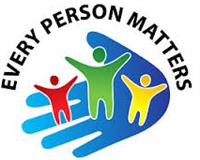 